Сумська міська радаVІІI СКЛИКАННЯ               СЕСІЯРІШЕННЯвід                       2022 року №         -МРм. СумиРозглянувши звернення громадянина, надані документи, відповідно до статті 12, частини п’ятої статті 116, частин шостої, сьомої статті 118 Земельного кодексу України, статті 50 Закону України «Про землеустрій», частини четвертої статті 15 Закону України «Про доступ до публічної інформації», ураховуючи протокол засідання постійної комісії з питань архітектури, містобудування, регулювання земельних відносин, природокористування та екології Сумської міської ради від 01.02.2022 № 44, керуючись пунктом 34 частини першої статті 26 Закону України «Про місцеве самоврядування в Україні», Сумська міська рада ВИРІШИЛА:Відмовити Левенцю Миколі Віталійовичу у наданні дозволу на розроблення проекту землеустрою щодо відведення у власність земельної ділянки за адресою: м. Суми, на території колишнього садівничого товариства "Сумиагробуд" масиву "Олдиш-86", земельна ділянка № 36, орієнтовною площею 0,0600 га,                                для індивідуального садівництва у зв’язку з тим, що рішенням Сумської міської Ради народних депутатів від 05.07.1995 «Про передачу в приватну власність земельних ділянок», земельну ділянку № 36, площею 0,06 га, для садівництва передано у приватну власність іншій особі.Сумський міський голова                                                            Олександр ЛИСЕНКОВиконавець: Клименко ЮрійІніціатор розгляду питання - постійна комісія з питань архітектури, містобудування, регулювання земельних відносин, природокористування та екології Сумської міської радиПроєкт рішення підготовлено департаментом забезпечення ресурсних платежів Сумської міської радиДоповідач – Клименко Юрій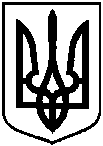 Проєктоприлюднено «___»____________2022 р.Про відмову Левенцю Миколі Віталійовичу у наданні                             дозволу на розроблення проекту землеустрою щодо відведення                          у власність земельної ділянки                                за адресою: м. Суми, на                        території колишнього садівничого товариства "Сумиагробуд" масиву                         "Олдиш-86", земельна ділянка                      № 36, орієнтовною площею                        0,0600 га